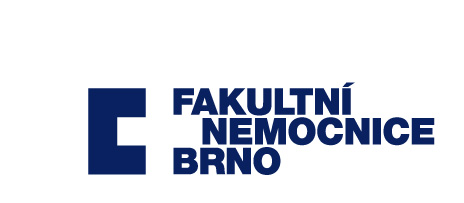 DODATEK Č. 2 k ZÁVAZKU K OBCHODNÍMU ZVÝHODNĚNÍ I.Účastníci1. Odběratel:     Fakultní nemocnice Brnosídlo:		Jihlavská 20, 625 00 Brno                                 jednající:  	MUDr. Roman Kraus, MBA, ředitelIČ: 	    	65269705DIČ: 		CZ65269705 bank. spojení: 	ČNB, Rooseveltova 18, 601 10 Brnoč. účtu:		...............................Fakultní nemocnice je státní příspěvková organizace zřízená rozhodnutím Ministerstva zdravotnictví. Nemá zákonnou povinnost zápisu do Obchodního rejstříku, je zapsána v živnostenském rejstříku vedeného Živnostenským úřadem města Brna.2. Dodavatel:     BoneCare s.r.o.sídlo:	             Korunní 2569/108g 101 00 Praha 10		jednající:           Lubomír Šubert, jednatel	IČO: 	             01391577 	DIČ: 	             CZ01391577  	bank. spojení:    Komerční Banka a.s.	č. účtu:              ...............................Společnost je zapsána v obchodním rejstříku vedeném u Městského soudu v Praze, oddíl C, vložka 205951, zápis proveden dne 6. 2. 2013.II.PředmětObě smluvní strany se dohodly na změně znění přílohy č. 1 k závazku k obchodnímu zvýhodnění uzavřené mezi smluvními stranami dne 19. 1. 2017. Nové znění přílohy č. 1 je součástí tohoto dodatku, jako příloha č. 1.III.Závěrečná ustanoveníFN Brno se zavazuje zveřejnit tento dodatek v registru smluv v souladu a za podmínek stanovených v zákoně č. 340/2015 Sb., o zvláštních podmínkách účinnosti některých smluv, uveřejňování těchto smluv a o registru smluv (zákon o registru smluv). FN Brno se zavazuje nezveřejnit (případně znečitelnit) následující informace, které jsou citlivými informacemi a obchodním tajemstvím dodavatele: Příloha č. 1, tohoto dodatku.Ostatní ustanovení smlouvy se tímto dodatkem nemění. Tento dodatek nabývá platnosti dnem podpisu oběma smluvními stranami a účinnosti dnem zveřejnění v registru smluv.Tento dodatek je vyhotoven ve dvou stejnopisech, z nichž každá strana obdrží jeden. Smluvní strany si dodatek přečetly, s jeho obsahem souhlasí, což stvrzují svými podpisy. V Praze  dne……………………	           				V Brně dne ..........................Za dodavatele:                                                                            	Za odběratele:..........................................................                                        	...........................................................Lubomír Šubert							MUDr. Roman Kraus, MBAjednatel								ředitelBoneCare s.r.o.							Fakultní nemocnice BrnoPříloha č. 1 